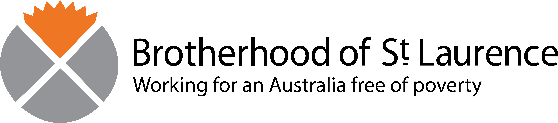 National Collaboration on Disability and Employment (NCED)- Summer editionIt has been over a year since Ticket to Work moved to our new home at Brotherhood of St. Laurence (BSL), how time flies when you’re pursuing systemic change and piloting new ways of working!We’re evolving our work to include more policy analysis, more research and evaluation, with a vision of systems that enable and empower young people with disability to successfully transition from education to decent, socially valued employment.To reflect this, we are changing our name. So, say hello to the National Collaboration on Employment and Disability, or ‘NCED’ for short. It’s lovely to re-meet you. The next time you receive a newsletter from us with updates on our work and other interesting events and research about young people with disability’s transition to employment, the email will come from nced@bsl.org.au
Please add that address to your contacts so that we don’t slide into your spam folder.What we have been up to lately:New website coming soon! We are building a new website which will be live by the middle of the year. Our website will be an enabling and capability hub where employment services, researchers, parents and employers can access resources that will improve employment outcomes for young people with disability.Inclusive Pathways to Employment (IPE) pilot has been running at four sites across Australia for the last nine months. We are finding out what works best to make mainstream youth employment services accessible and inclusive for young people with a disability.  We recently held a series of systemic change workshops with our Expert Advisory Group – including representatives from the Department of Social Services, Department of Employment and Workplace Relations, and the National Disability Insurance Agency, family groups, disability peak bodies, and academia – to co-design policy recommendations that address:Systemic and structural barriers to work for young people with disability and leverage points​;Whether and how the structure and design of employment programs and disability services administered by DEWR, DSS and the NDIA may be limiting opportunities for young people with disability to work;How federal government policies intended to improve the employment prospects of young people with disability and relate to activities with the same aim in other jurisdictions and outside government in Australia;  How the legislative and policy landscape shapes relationships between young people with disability, employers, employment services providers, and the community;  Opportunities to align policy, practice and resources across service systems to address barriers to work for young people with disability more effectively and efficiently than existing arrangements and improve their prospects of finding and keeping work.  

We look forward to sharing these with you in our next newsletter.
 We have made submissions to:Consultation for the Disability Employment Centre of Excellence Disability Royal CommissionNDIS ReviewWith the outcomes of the Royal Commission, federal department inquiries and reviews – it feels as though there is more happening in the disability advocacy space than ever before. We are in the midst of a rare moment in time to shift the dial on outcomes for young people with a disability, so they are able to achieve and enjoy the benefits of meaningful participation in the world of work and the economic security that provides. We look forward to working with you to take advantage of this and make change happen!To receive regular updates, subscribe here. Spotlight on: University for people with Intellectual disabilityInclusive university programs for people with intellectual disability originated in the US and Canada in the 1970s. Universities around the world are shifting paradigms to open their doors to a broader cross section of the community including people with intellectual disabilities, and we have seen a dramatic increase in inclusive higher education in countries such as Canada, USA, Ireland and Finland. We only have two examples in Australia, at Flinders University and the University of Sydney.Read about efforts to change that, including a joint position paper and recommendations facilitated by the Centre for Disability Studies, in our blog post: University for People with Intellectual DisabilitySubmission: Consultation for the Disability Employment Centre of ExcellenceThis submission is informed by our research, networks and practice in both disability and employment service systems. BSL’s work extends across various life stages and has a focus on developing innovative practice models to drive systems change and reduce poverty and inequality. It is also informed by our formal research partnership with the University of Melbourne, and our work with the Centre for Social Impact at Swinburne University of Technology.Read our Submission to Consultation for the Disability Employment Centre of ExcellenceSubmission: Government Response to Disability Royal CommissionWe made Submission to the recent consultation on the Australian Government response to the Royal Commission into Violence, Abuse, Neglect and Exploitation of People with Disability (DRC)Our submission focused on the following areas:the importance of co-designing with people living with disability and their support networks to inform the implementation of the DRC recommendations and limitations with the current consultation process  promoting inclusion of people with disability in mainstream activity and disrupting segregated service systems (the ‘polished pathway’)examples of BSL services that can inform the implementation of DRC recommendations.Read our Submission to consultation on the Australian Government response to the Royal CommissionSubmissions: NDIS ReviewThe NDIS Review will look at the design, operations and sustainability of the NDIS. It will also look at ways to make the market and workforce more responsive, supportive and sustainable.The NDIS Review is a once-in-a-decade chance to make this critical Scheme fit for the future, which will only happen if we have a seat at the table, say people with disability and our organisations.Read the Joint Media Statement, endorsed by over 70 organisations across Australia.Read our submission Fulfilling the potential of Partners in the CommunityContact the teamPlease contact us if you'd like to get involved, or if you would like more information.Michelle Wakeford 
Senior Advisor: Youth Transitions, Disability 0482 182 083 
Michelle.wakeford@bsl.org.au National Collaboration on Employment and Disability (NCED) is an initiative of the Brotherhood of St. Laurence.
NCED and the Brotherhood of St. Laurence respectfully acknowledge the Traditional Custodians of the land and waterways on which our organisation operates. We pay our ongoing respects to Aboriginal and Torres Strait Islander Elders past, present and emerging.© National Collaboration on Employment and Disability 2024Unsubscribe 